Dragi moji četvrtaši,                                                                     20.4.2020.Evo nas ponovno zajedno nakon vikenda. Vjerujem  da ste se odmorili i da ste spremni za nove zadatke i aktivnosti .HRVATSKI JEZIKDraga djeco, pročitajte sljedeća pitanja i odgovorite usmeno: Čujete li Zemlju da nam govori?  Kako čujemo Zemlju?  Što nam poručuje?    Kako se Zemlja ljuti?Pročitajte tekst iz čitanke Zlatna vrata 4 na str. 179.Sviđa li vam se pjesma?  Koji vam je dio bio najdojmljiviji/najzanimljiviji?Pročitaj pjesmu  još jednom. Pokušajte  odgovoriti na sljedeća pitanja (usmeno):1. Što radi Zemlja ?2. Tko sve sudjeluje u njezinoj pjesmi?3. Pronađi personifikaciju u pjesmi. Pročitaj!4. Prevladavaju li u pjesmi vidni ili slušni doživljaji? Objasni!5. Pronađi u pjesmi stihove koji se rimuju.6. Usporedi duljinu stihova. Sjeti se kako određujemo duljinu stihova- izbrojimo koliko slogova ima svaki stih. Kakav je ritam pjesme: brz, spor ili umjeren?7. Kako ti sudjeluješ u pjesmi svijeta? Prepiši u pisanku plan ploče.PLAN PLOČE 20.4.2020.                                                    Ingrid Lissow: Slušaj  Tema: Zemlja nam govori Personifikacija:  Zemlja pjeva svoju pjesmu. Auditivni (slušni) doživljaji:  muha zujeći,                                                  medvjed mumljajući,                                                  ljudi govoreći,                                                  ptice žvrgoljeći, … Stihovi koji se rimuju:  zujeći -  mumljajući,                                           govoreći- žvrgoljeći,…Ritam pjesme je umjeren.Riješite u RB  str. 126.Poslušaj pjesmu o planeti Zemlji :https://www.youtube.com/watch?v=kOsf4t0BuIYI za kraj- kviz:Koliko sam eko osviješteni?  https://www.izdvojisve.info/index.php/hr/zabava-mladi/kviz-koliko-sam-eko-coolPRIRODA I DRUŠTVO                                                                                                                                      Mi smo upoznali različite životne zajednice: more, šumu , travnjak. Naučili smo da životnu zajednicu čine biljke i životinje koje žive na istom staništu (prostoru). Život biljke smo upoznali i vjerujem da svakodnevno brinete o svojoj biljčici i da bilježite redovito svoja zapažanja. Biljka se razvija i raste, a mi ćemo pratiti njezin razvoj sve do nastanka ploda.Zašto kažemo da su zelene biljke proizvođači hrane i kisika?Biljke upijaju Sunčevu svjetlost i toplinu, iz tla uzimaju vodu s otopljenim mineralnim tvarima, a iz zraka ugljikov dioksid. Tako biljke proizvode hranjive tvari s pomoću Sunčeve svjetlosti i topline te iz vode i ugljikova dioksida. Osim hrane biljke proizvode i kisik. Zašto je kisik potreban živim bićima? Kisik je svim živim bićima potreban za disanje. Zelene biljke proizvode mnogo više kisika nego što ga troše.Kako životinje utječu na život biljaka? Životinje disanjem izlučuju ugljikov dioksid koji biljke koriste za proizvodnju hrane. Kukci oprašuju cvijeće tražeći hranu na cvijeću. Ptice rasprostranjuju sjemenke plodova hraneći se njima. Razmisli kako. Na taj način životinje omogućuju život biljkama. Kažemo da životinje ne mogu bez biljaka, a život biljaka ovisi o životinjama. Što se dešava sa životinjskim ostacima nakon ugibanja? Razgrađuju se do sitnih tvari koje biljke crpe kao hranu (humus).Iz svega možemo zaključiti da su biljke i životinje povezane u zajednicu koja se zove životna zajednica.Zašto svaka biljka i životinja najbolje uspijeva u svojoj životnoj zajednici?Pastrva je riba koja je prilagođena  životnim uvjetima u brzim i bistrim planinskim rijekama. U tim vodama će naći hranu te će najbolje rasti i razmnožavati se. Tako je morski pas prilagođen životnim uvjetima u moru, maslačak na travnjaku, a jelen u šumi.I na kraju ćemo zaključiti da su u svakoj životnoj zajednici životni uvjeti drugačiji. U bilježnicu iz prirode i društva prepiši plan ploče.PLAN PLOČE 20.4.2020.                                   Međuovisnost biljaka i životinja-biljke su hrana životinjama-biljke proizvode kisik koji troše živa bića za disanje-životinje izdišu ugljikov dioksid kojim se biljke koriste za proizvodnju hrane-biljke i životinje povezane su u životnu zajednicuSada ponovimo naučeno gradivo na zabavniji način:https://www.ucilica.net/odabir-vjezbe/priroda-i-drustvo/pid-4-r-os/zivot-zivotinja-meduovisnost-biljaka-i-zivotinja-4-rZa kraj riješi zadatke u RB na str. 59.Sretno!MATEMATIKA									Danas nastavljamo s vježbom.  Pisano ćemo zbrajati, oduzimati, množiti i dijeliti – izvoditi  više računskih radnji.Dobila sam već od nekih učenika zadaću, a ostale očekujem danas tijekom dana,Današnji vaš zadatak je riješiti 2.i 3. zadatak iz RB na str. 77. i zadatke iz ZZ na str. 69.Sutra ću vam poslati rješenja, a vi ćete sami procijeniti koliko ste bili uspješni u radu. Sretno!  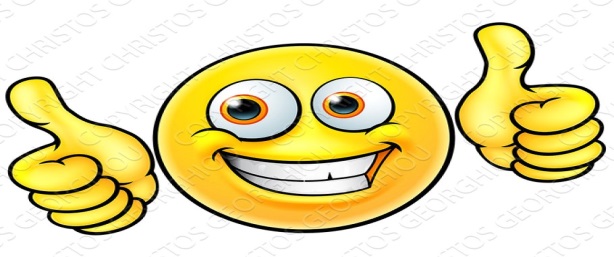 